Supplementary AnalysesTable S1Descriptive statistics of infant and mother RSA during free-play at 6 months (166 dyads, 12 epochs for RSA data)Table S2Multilevel SEM analyses of the effects of mother-infant RSA synchrony during free-play and maternal depressive symptoms at 6 months on children’s internalizing problems at 24 months (all covariates controlled, N = 166 dyads)Note. Estimate, unstandardized path coefficients. RSA, Respiratory sinus arrhythmia. MDS, maternal depressive symptoms. RSA synchrony was the slope of an individual’s RSA predicted by the partner’s person-mean-centered state RSA over time. Results for both the main-effect model and interaction-effect model were presented in this table. Significant predicting effects on child internalizing problems were bolded. †p < 0.1. *p < 0.05. **p < 0.01. ***p < 0.001.Table S3 Multilevel analyses of the concurrent association between maternal depressive symptoms, infant negative affect, and mother-infant RSA synchrony at 6 months (predictors of RSA synchrony, N = 166 dyads).Note. Estimate, unstandardized path coefficients. RSA, Respiratory sinus arrhythmia. RSA synchrony was the slope of an individual’s RSA predicted by the partner’s person-mean-centered state RSA over time. The cross-level interaction between the partner’s state RSA and predictors (e.g., infant age) reflects the moderation effects of predictors on RSA synchrony. Significant moderation effects were bolded. Variance for RSA synchrony is the residual variance that cannot be explained by predictors. †p < 0.1. *p < 0.05. **p < 0.01. ***p < 0.001.The equation for examining predictors of RSA synchrony. Level 1: Infant_RSAjt​   =0j​ + 1j (Mother_RSAjt ) + 2j Timet +rjt  Level 20j​ = 00 + 0j1j = 10 + 11(Age) + 12(Gender) + 13(BMI) + 14(Negative affect) + 15(Maternal depressive symptoms) +  1j2j = 20 + 2jInfant_RSAjt​   = 00 + 0j + 10(Mother_RSAjt ) + 11(Age) (Mother_RSAjt ) + 12(Gender) (Mother_RSAjt ) + 13(BMI) (Mother_RSAjt )+ 14(Negative affect) (Mother_RSAjt ) + 15(Maternal depressive symptoms) (Mother_RSAjt ) +  1j(Mother_RSAjt ) + 2j Timet +rjt  In this equation, a cross-level interaction term between a predictor (e.g., infant age) and one partner’s state RSA (predictor-x-RSA) represented how the level of synchrony between two partners was shaped by the different levels of the predictor (e.g., infant age). Continuous predictors (e.g., infant age) were grand-mean centered to get a meaningful intercept for RSA synchrony and minimize multicollinearity between predictors.Table S4. Multilevel model estimation of mother-infant RSA change over time during free-play at 6 months (testing linear and quadratic time trends of RSA, N = 166 dyads)Note. Estimate, unstandardized path coefficients. RSA, Respiratory sinus arrhythmia. Time trend was the linear or quadratic slopes of RSA change over time throughout the free-play task. Linear trends were tested before adding quadratic trends. Significant time effects were bolded. †p < 0.1. *p < 0.05. **p < 0.01. ***p < 0.001.Table S5. Multilevel SEM analyses of the effects of mother-infant RSA synchrony during free-play and maternal depressive symptoms at 6 months on children’s internalizing problems at 24 months (including quadratic time effect and excluding time effect in RSA synchrony estimation, N = 166 dyads)Note. Estimate, unstandardized path coefficients. RSA, Respiratory sinus arrhythmia. MDS, maternal depressive symptoms. RSA synchrony was the slope of RSA predicted by the partner’s state RSA over time. Only the fixed quadratic effect of time was included in the model given random quadratic effect was non-significant. Only the interaction-effect-model results were presented in this table. Significant predicting effects on child internalizing problems were bolded. †p < 0.1. *p < 0.05. **p < 0.01. ***p < 0.001.Table S6. Multilevel SEM analyses of the effects of mother-infant RSA synchrony during free-play and maternal depressive symptoms at 6 months on children’s internalizing problems at 24 months (complete case analyses; N = 115 dyads)Note. Estimate, unstandardized path coefficients. RSA, Respiratory sinus arrhythmia. MDS, maternal depressive symptoms. RSA synchrony was the slope of an individual’s RSA predicted by the partner’s person-mean-centered state RSA over time. Results for both the main-effect model and interaction-effect model were presented in this table. Significant predicting effects on child internalizing problems were bolded. †p < 0.1. *p < 0.05. **p < 0.01. ***p < 0.001.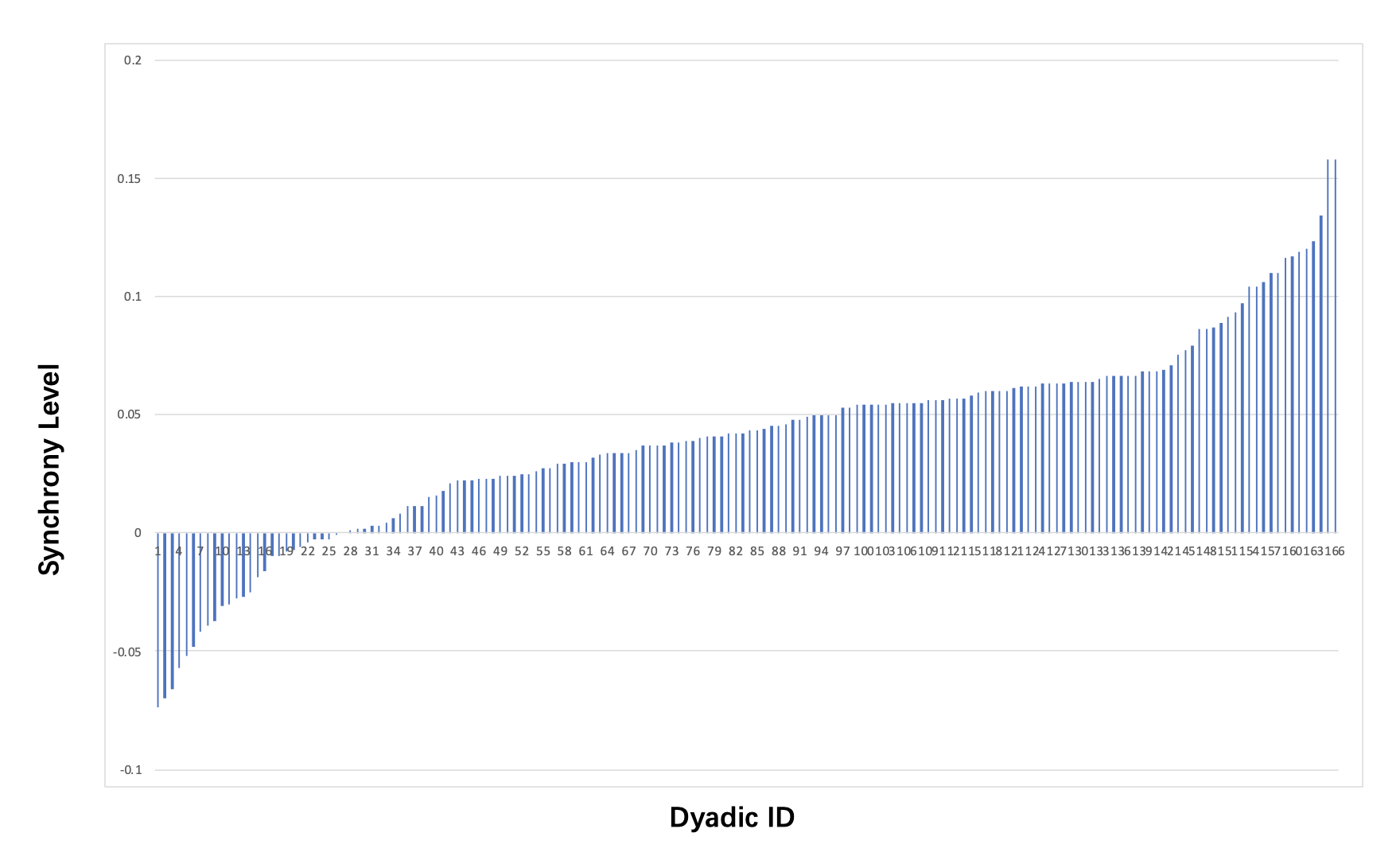 Figure S1. Estimated factor scores of the latent mother-infant RSA synchrony for each dyad (N =166) from multilevel SEM model (Infant model: Mother RSA  Infant RSA). Mother-infant RSA synchrony: Mean = 0.04, SD = 0.04, Range = -0.07 to 0.16, 16 % synchrony (26 dyads) falling below zero, 84% (139 dyads) above zero, 46% below average, 54% higher than average. Infant RSAInfant RSAInfant RSAInfant RSAInfant RSAMother RSAMother RSAMother RSAMother RSAMother RSAEpochNMissing Rate %MSDRangeNMissing Rate %MSDRange11641.23.010.861.08-5.361622.44.841.022.04-7.5721641.23.020.801.21-5.061622.44.701.042.07-7.4231641.23.120.861.22-5.36166.04.611.082.25-7.3341631.83.090.851.30-5.241584.84.751.102.19-7.565165.63.020.831.02-5.221631.84.701.072.05-7.626165.63.060.901.10-5.071622.44.641.082.18-7.2071631.83.070.911.13-5.341622.44.781.112.07-6.9681622.43.150.851.34-5.371641.24.781.132.10-7.2891584.83.010.831.12-5.181631.84.781.132.28-7.12101613.03.090.921.27-5.301622.44.801.032.10-7.40111613.03.090.931.26-5.271622.44.821.102.21-7.68121566.03.110.891.09-5.341547.24.731.102.27-7.99RSA Synchrony Model CoefficientsInfant Model (Mother RSA Infant RSA)Infant Model (Mother RSA Infant RSA)Infant Model (Mother RSA Infant RSA)Infant Model (Mother RSA Infant RSA)Infant Model (Mother RSA Infant RSA)Infant Model (Mother RSA Infant RSA)Infant Model (Mother RSA Infant RSA)Infant Model (Mother RSA Infant RSA)Mother Model (Infant RSA  Mother RSA)Mother Model (Infant RSA  Mother RSA)Mother Model (Infant RSA  Mother RSA)Mother Model (Infant RSA  Mother RSA)Mother Model (Infant RSA  Mother RSA)Mother Model (Infant RSA  Mother RSA)Mother Model (Infant RSA  Mother RSA)RSA Synchrony Model CoefficientsEstimateSEppEstimateSEppEstimateSEppEstimateSEpFixed effectIntercept of RSA3.050.06< .001***< .001***3.050.06< .001***< .001***4.700.08< .001***< .001***4.700.08< .001***Time effect0.0040.01.49.490.0040.01.46.460.010.01.31.310.010.01.30RSA synchrony0.040.02.02*.02*0.040.02.02*.02*0.080.03.009**.009**0.080.03.009**Random effect (Variance) Intercept of RSA0.420.05< .001***< .001***0.420.05< .001***< .001***0.650.07< .001***< .001***0.650.07< .001***Time effect0.0020.00< .001***< .001***0.0020.00< .001***< .001***0.0020.00< .001***< .001***0.0020.00< .001***RSA synchrony0.010.01.09**.09**0.010.004.03*.03*0.020.01.07†.07†0.020.01.02*Effect on Internalizing Problems (24 months)Main-effect-modelMain-effect-modelMain-effect-modelInteraction-effect-modelInteraction-effect-modelInteraction-effect-modelInteraction-effect-modelMain-effect-modelMain-effect-modelMain-effect-modelMain-effect-modelInteraction-effect-modelInteraction-effect-modelInteraction-effect-modelInteraction-effect-modelEffect on Internalizing Problems (24 months)EstimateSEppEstimateSEppEstimateSEppEstimateSEpIntercept9.861.03< .001***< .001***9.920.70< .001***< .001***9.961.01< .001***< .001***10.010.74< .001***6-month PredictorsMDS0.290.16.07†.07†0.650.23.005**.005**0.290.16.08†.08†0.680.23.003**RSA synchrony -0.8821.53.97.97-4.5810.12.65.65-1.7710.89.87.87-3.266.22.60MDS*RSA synchrony––––-7.502.53.003**.003**––––-4.321.65.009**Infant age-0.260.78.74.74-0.240.78.76.76-0.240.78.76.76-0.280.78.72Gender -1.050.56.06†.06†-0.980.56.08†.08†-1.040.56.06†.06†-0.970.56.08†Infant BMI0.080.11.44.440.070.10.52.520.080.10.45.450.070.10.53Infant negative affect-0.010.03.66.66-0.010.03.64.64-0.010.03.65.65-0.010.03.64Dependent RSAInfant Model (Mother RSA Infant RSA)Infant Model (Mother RSA Infant RSA)Infant Model (Mother RSA Infant RSA)Mother Model (Infant RSA  Mother RSA)Mother Model (Infant RSA  Mother RSA)Mother Model (Infant RSA  Mother RSA)Dependent RSAEstimateSEpEstimateSEpFixed effectIntercept (Average RSA)3.050.06< .001***4.700.08< .001***Time effect0.0030.01.540.010.01.31Partner’s State RSA (RSA synchrony)   *Intercept 0.040.02.02*0.090.03.003**   *Infant age0.040.02.04*0.070.04.04*   *Gender0.030.02.110.050.03.06†   *Infant BMI-0.0040.004.29-0.010.01.20   *Infant negative affect0.00010.001.910.00030.002.87   *Maternal depressive symptoms0.000030.003.99-0.0010.01.93Random effect (Variance) Intercept (Average RSA)0.420.05< .001***0.650.07< .001***Time effect0.0020.00< .001***0.0020.00< .001***RSA synchrony0.010.004.06†0.020.01.10Infant RSAInfant RSAInfant RSAInfant RSAInfant RSAInfant RSAMother RSAMother RSAMother RSAMother RSAMother RSAMother RSAEstimateSEpEstimateSEpEstimateSEpEstimateSEpFixed effectIntercept of RSA3.040.06< .001***3.040.06< .001***4.690.07< .001***4.720.08< .001***Linear time trend0.0040.01.400.010.01.570.010.01.26-0.010.02.56Quadratic time trend–––0.000.001.85–––0.0010.001.31Random effect (Variance) Intercept of RSA0.420.06< .001***0.420.06< .001***0.660.09< .001***0.660.09< .001***Linear time trend0.0020.00< .001***0.0010.001.02*0.0020.001< .001***0.0020.001.049*Quadratic time trend–––0.000.00.13–––0.000.00.59Infant Model (Mother RSAà Infant RSA) Infant Model (Mother RSAà Infant RSA) Infant Model (Mother RSAà Infant RSA) Infant Model (Mother RSAà Infant RSA) Infant Model (Mother RSAà Infant RSA) Infant Model (Mother RSAà Infant RSA) Mother Model (Infant RSA à Mother RSA)Mother Model (Infant RSA à Mother RSA)Mother Model (Infant RSA à Mother RSA)Mother Model (Infant RSA à Mother RSA)Mother Model (Infant RSA à Mother RSA)Mother Model (Infant RSA à Mother RSA)Including quadratic time effectIncluding quadratic time effectIncluding quadratic time effectExcluding time effectExcluding time effectExcluding time effectIncluding quadratic time effectIncluding quadratic time effectIncluding quadratic time effectExcluding time effectExcluding time effectExcluding time effectRSA Synchrony Model CoefficientsEstimateSEpEstimateSEpEstimateSEpEstimateSEpFixed effectIntercept of RSA3.050.09< .001***3.070.05< .001***4.700.11< .001***4.730.07< .001***Linear time trend0.0040.02.84–––-0.0030.02.91–––Quadratic time trend0.000.002.98–––0.0010.002.67–––RSA synchrony0.040.02.02*0.050.02.009**0.080.03.01*0.080.03.01*Random effect (Variance) ––––––Intercept of RSA0.420.05< .001***0.440.05< .001***0.650.07< .001***0.680.07< .001***Linear time trend0.0020.00< .001***–––0.0020.00< .001***RSA synchrony0.010.003.02*0.010.004.100.020.01.02*0.010.01.14Effect on Internalizing Problems (24 months)EstimateSEpEstimateSEpEstimateSEpEstimateSEpIntercept9.980.77< .001***10.150.85< .001***10.010.75< .001***10.180.89< .001***6-month PredictorsMDS0.710.26.006**0.790.28.004**0.680.24.005**0.810.28.004**RSA synchrony -6.6012.33.59-8.7111.69.46-3.456.31.59-5.558.18.50MDS*RSA synchrony-9.242.85.001**-8.923.21.005**-4.341.70.01*-5.712.39.02*Gender -0.970.53.07†-0.980.53.07†-0.970.54.07†-0.980.53.07†RSA Synchrony Model CoefficientsInfant Model (Mother RSA Infant RSA)Infant Model (Mother RSA Infant RSA)Infant Model (Mother RSA Infant RSA)Infant Model (Mother RSA Infant RSA)Infant Model (Mother RSA Infant RSA)Infant Model (Mother RSA Infant RSA)Mother Model (Infant RSA  Mother RSA)Mother Model (Infant RSA  Mother RSA)Mother Model (Infant RSA  Mother RSA)Mother Model (Infant RSA  Mother RSA)Mother Model (Infant RSA  Mother RSA)Mother Model (Infant RSA  Mother RSA)RSA Synchrony Model CoefficientsEstimateSEpEstimateSEpEstimateSEpEstimateSEpFixed effectIntercept of RSA3.070.08< .001***3.070.08< .001***4.720.10< .001***4.720.10< .001***Time effect0.0020.01.780.0020.01.740.010.01.09†0.010.01.08RSA synchrony0.040.02.04*0.040.02.05*0.070.03.03**0.070.03.03*Random effect (Variance) Intercept of RSA0.420.06< .001***0.420.06< .001***0.730.1< .001***0.730.10< .001***Time effect0.0020.00< .001***0.0020.00< .001***0.0020.001< .001***0.0020.001< .001***RSA synchrony0.0040.01.400.010.003.180.020.01.270.010.01.18Effect on Internalizing Problems (24 months)Main-effect modelMain-effect modelMain-effect modelInteraction-effect modelInteraction-effect modelInteraction-effect modelMain-effect modelMain-effect modelMain-effect modelInteraction-effect modelInteraction-effect modelInteraction-effect modelEffect on Internalizing Problems (24 months)EstimateSEpEstimateSEpEstimateSEpEstimateSEpIntercept9.801.61< .001***9.830.79< .001***10.091.37< .001***10.031.03< .001***6-month PredictorsMDS0.300.17.07†0.720.27.008**0.290.17.07†0.880.31.004**RSA synchrony -1.5340.84.97-5.0214.40.73-4.7816.52.77-5.4812.19.65MDS*RSA synchrony–––-10.283.68.005**–––-7.882.83.005**Gender -1.060.54.05†-0.970.53.07†-1.040.54.06†-0.960.53.07†